به نام خدا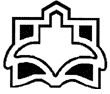 فهرست ارزیابی کلیه شاخص‌های موجود در طرح درس های روزانه و ترمی دانشگاه علوم پزشکی اراکردیفموضوعبلیخیرتوضیحاتمشخصات عمومیمشخصات عمومیمشخصات عمومیمشخصات عمومیمشخصات عمومی1مشخصات درس: نام درس، پیش نیاز، تعداد واحد1مشخصات مدرس: نام و نام خانوادگی، رشته، مرتبه1مشخصات محل و زمان برگزاری واحد: دانشکده، نیمسال تحصیلی1مشخصات فراگیران: رشته، مقطعاهدافاهدافاهدافاهدافاهداف2هدف يا هدف هاي كلي آموزشي درس جديد با استفاده از فعل هاي غيررفتاري نوشته شده است؟باید برحسب نتیجه یا پیامد فعالیت‌های یادگیری نوشته شود نه بر حسب محتوای درس یا فعالیت‌های یادگیری. مثال: آشنایی با رویکرد درمان دیابت3آیا هر هدف كلي به صورت چند هدف رفتاري صریح و ساده تعريف شده است؟هدف های رفتاری عبارتند از اعمال و رفتارها،حرکات و آثار مشهودی که  به وسیله فردی ناظر قابل اندازه‌گیری باشند. که در سه حیطه شناختی، عاطفی و روانی-حرکتی هستند.این اهداف بهتر است چهار ویژگی (محتوا، معیار، فعل رفتاری و سایر شرایط) را در بر داشته باشند.  مثال:حیطه شناختی: علایم بالینی بیماری دیابت را شرح دهد.حیطه عاطفی:به یادگیری درمان های با عارضه کمتر بیماری دیابت علاقه نشان دهد.با بیمار و خانواده او ارتباطی مناسب، موثر و مشارکت جویانه برقرار کند.حیطه روانی- حرکتی(برای یک واحد عملی): عملیات احیا را طبق استاندارد انجام دهد.4شرايط مطلوب براي يادگيري و تقویت آن در جلسه اول تعیین شده است؟ (ترجیحاً در قسمت هدف کلی لحاظ گردد).مثال:•تعیین وظایف فراگیران:حضور به‌موقع و منظم- مشارکت فعال در پرسش و پاسخ و بحث گروهی- حضور در درمانگاه و بخش•تعیین وظایف مدرس: حضوروغیاب- ارائه طرح درس، ارائه مثال‌های کاربردیتعیین رفتار ورودیتعیین رفتار ورودیتعیین رفتار ورودیتعیین رفتار ورودیتعیین رفتار ورودی5رفتار ورودي تعیین شده است؟آموخته ها و توانايي هايي كه فراگیران قبل از شروع درس جديد بايد آن ها را كسب كرده باشند تا بتواند درس جديد را فرا گيرند. مثال: آشنایی با فیزیوپاتولوژی دیابت6نحوه ارزشیابی رفتار ورودي تعیین شده است؟مثال: ارزیابی با آزمون پره تست در رابطه با آشنایی دانشجویان با فیزیوپاتولوژی دیابت روش تدریس (عنوان و چگونگی اجرا)روش تدریس (عنوان و چگونگی اجرا)روش تدریس (عنوان و چگونگی اجرا)روش تدریس (عنوان و چگونگی اجرا)روش تدریس (عنوان و چگونگی اجرا)7در بخش یاددهی یادگیری برای آماده سازى دانشجویان و ایجاد انگيزه، فعالیتی در نظر گرفته شده است؟8سرفصل های اصلی درس با ترتیب و توالی منطقی تعیین شده است؟مثال: علایم، روش های تشخیصی، اهمیت تشخیص، عوارض شایع دارو و اندیکاسیون قطع دارو9محتوای درس جديد بر اساس منابع جدید و متناسب با رده فراگیر تنظيم گردیده است؟10نحوه ارائه مطالب مناسب و متنوع است؟مثال:استفاده از انواع روش ها مثل سخنرانی، پرسش و پاسخ، مباحثه، حل مساله،  گروه کوچک، آزمایشی، نمايشي، ايفاي نقش، تمرین، گردش علمی، پروژه و روش تلفیقی بطور متنوع است. در صورت امکان برای ایجاد تنوع و استراحت های دوره ای بین تدریس های 20 دقیقه ای، Warm Up مناسب برنامه‌ریزی شده است.مطالبی که فراگیر خود باید مطالعه کند: مرور آناتومی، دستورالعمل کشوری مراقبت از بیماران دیابتی، مرور پرونده بیمارانمطالبی که فراگیران بطور مشارکتی یاد می گیرند: بررسی چالشهای حل مسئله یک پرونده بیمار در گروهمطالبی که توسط استاد ارائه می شود: روش های تشخیص افتراقی، عوارض شایع دارو و اندیکاسیون قطع دارو11مواد و وسايل آموزشي مناسب و متنوع انتخاب شده است؟مثال: وایت بورد- ماژیک – اسلاید- کاغذ- مولاژ- فیلم- بیمارشیوه ارزشیابیشیوه ارزشیابیشیوه ارزشیابیشیوه ارزشیابیشیوه ارزشیابی12هدف ارزشيابي دانشجو به تفکیک ارزشیابی تکوینی و پایانی تعیین شده است؟ مثال:ارزشیابی تکوینی: طرح سوال از محتوای تدریس شده تئوری به شکل کتبی یا شفاهیارزشیابی پایانی: سهم این درس درآزمون کتبی و عملی پایانی13برای ارزشیابی ابزاري مناسب تعیین شده است؟ مثال:ارزشیابی تکوینی (هر جلسه، کوییز و میان ترم بدون احتساب در نمره نهایی)ارزشیابی تراکمی (پایان ترم)بازخوردهای دریافتی از دانشجویان: پرسشنامه- مصاحبه- مشاهده رفتار- پست الکترونیکی- صندوق پیشنهادات و انتقاداتآیا روش ارزشیابی متناسب با محتوای درس است؟14روش به‌کارگیری نتایج ارزشیابی ها تعیین شده است؟ مثال:سهم هر آزمون از نمره نهاییسهم نمره کلاسی و.. از نمره نهاییمنابعمنابعمنابعمنابعمنابع15منابع اصلی و فرعی درس (برای مطالعه بیشتر)، شامل کتاب، متن، مجلات و سایت‌ها مشخص شده است؟ مثال:منبع اصلی: فصل دوم کتاب... از نویسنده ... چاپ دوم به بعد منابع مطالعه بیشتر: کتاب ... از نویسنده ... چاپ سوم